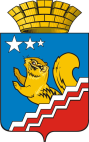 АДМИНИСТРАЦИЯ ВОЛЧАНСКОГО ГОРОДСКОГО ОКРУГАПРОТОКОлЗаседание координационной комиссии по противодействию и распространению ВИЧ-инфекции на территории Волчанского городского округа30.05.2018 г.                                                                                                                               № 214-00чЗал заседания администрации Волчанского городского округа Председатель:  Бородулина И.В.  – заместитель главы администрации Волчанского городского округа по социальным вопросам.Секретарь:  Лукина Ю.А. –инспектор  организационного отдела администрации Волчанского городского округаПрисутствовали: Ахматдинов С.К. - тренер МБОУ ДОД «ДЮСШ», Батуева Н.А. – специалист по кадрам МАУК «Культурно-досуговый центр», Верёвкина И.Б. – ведущий специалист Управления социальной политики по городу Волчанску, Горбунова С.М. – зам директора ГАУ «КЦСОН», Заслонова А.И. – представитель Роспотребнадзора, Макарова М.В. – главный врач ГБУЗ СО Волчанская городская больница, Палецких М.В. – главный редактор «Волчанские вести», Полякова В.В. –  ООО «Коммунальщик», Рябова Д.Ю. – инспектор Отдела образования ВГО, Ульихина М.Р. – медик Волчанский механический завод.Отсутствовали: Бушуева Л.Н. – директор МУП «Волчанский автоэлектротранспорт», Егошина Н.В. – социальный педагог филиала Карпинский машиностроительный техникум, Лаврова И.С.- заместитель главного врача ГБУЗ СО «Свердловская областная клиническая психиатрическая больница» филиал «Северная психиатрическая больница»,  Мочалов  А.Ю. -  директор МУП «Водоканал», Недовесов С.В. – директор ООО «Комплекс-Север», Ройд Ю.А. – вед. специалист отдела потребительского рынка и услуг администрации ВГО. О решении протокола №1 от 27.02.2018 г.РЕШИЛИ: По проколу №1 снять с контроля все вопросы, как выполненные.Мониторинг ВИЧ-ситуации, о проведении обследований на ВИЧ-инфекцию, потребителей наркотических средств, лиц, ведущих беспорядочную половую жизнь за период до 1 мая 2018 года.СЛУШАЛИ:Макарову М.В.: обследовано на ВИЧ-инфекцию 797 чел, (январь - май) вновь выявлено больных - 8 чел.возрастная группа:от 0 до 7 лет - 1 чел.;от 11 до 17 лет - 0 чел.;от 18 до 29 лет - 3 чел.;30 - 39 лет - 0 чел.;40 - 49 лет - 4 чел.пол:мужчины - 5 чел.;женщины - 3 чел.путь передачи:наркотический - 0 чел.;половой - 7 чел.;вертикальный (от матери плоду) - 1 чел.За 2 мес. 2018 году родился 1 ребенка от ВИЧ-положительной матери.количество человек, подлежащих получению высокоактивной антивирусной терапии - 36 чел., в т.ч. 1 беременная;умерло ВИЧ-инфицированных за 4 мес. 2018г. - 3 чел. За весь период регистрации на территории Волчанского городского округа умерло ВИЧ-инфицированных 66 чел., в том числе 28 чел, вследствие ВИЧ-инфекции (СПИДа).Прогноз по ВИЧ-инфекции на территории ВГО остается неблагоприятным. Антиретровирусную терапию проводят лицам, у которых IV стадия. Препараты поставляет ГБУЗ СО «Свердловский областной центр профилактики и борьбы со СПИД».Заслонову А.И. За апрель 2018г. установлен 1 случай с лабораторным обнаружением ВИЧ- инфекции среди жителей городского округа Волчанск (показатель составил 10,94 на 100 тыс.), что на уровне предыдущего периода, но на 95% ниже аналогичного периода 2017г. Ситуация по ВИЧ-инфекции за апрель месяц оценивается как неблагополучная. Так же зарегистрирован 1 случай рождения детей от ВИЧ -положительных матерей (показатель 10,94 на 100 тыс. нас.), за предыдущий и аналогичный периоды случаев рождения детей от ВИЧ-положительных матерей не регистрировалось.Реализация Приоритетного национального проекта "Здоровье", в части профилактики ВИЧ-инфекции за январь- апрель 2018г.Охват населения скринингом на ВИЧ/СПИД за январь - апрель 2018г составил 37,5% от запланированных 1900 граждан - 713 человек обследованы на антитела к ВИЧ-инфекции.64 ВИЧ-инфицированных прошли диспансерное наблюдение, что составило 100% от подлежащих на диспансерному наблюдению.Обследованы на туберкулез 30 ВИЧ- инфицированных, прошедшие диспансерное обследование, что составило 46,8%.Из 36-ти ВИЧ инфицированных граждан, нуждавшихся в антиретровирусной терапии- 36 получают терапию, что составило 100%. Отмечается удовлетворительный охват ВИЧ инфицированных граждан антиретровирусной терапией.В эпидемический процесс ВИЧ-инфекции вовлечены все социальные и возрастные группы населения. Наибольшая доля ВИЧ-инфицированных приходится на лиц молодого, трудоспособного возраста.РЕШИЛИ:    2.1. Информацию принять к сведению.2.2. Рекомендовать ГБУЗ СО «ВГБ» (Макарова М.Н.), ГАУ СО КЦСОН (Светлова Е.В.), МАУК «КДЦ» (Гараевой Р.Р.), секретарю Совета (Лукина Ю.А.), редакции газеты «Волчанские вести» (Палецких М.В.):2.2.1. Информировать население по следующим вопросам:Где пройти тестированиеСайты о ВИЧГруппы в соцсетяхПослы доброй волиБиблиотека (видео, книги, буклеты и т.д.)Информация для специалистовИнтерактивная проверка знаний по ВИЧ/СПИДуИнтересные факты о ВИЧ/СПИДеСитуация по ВИЧ в Волчанском городском округеВсероссийская Акция по борьбе с ВИЧ-инфекцией «Стоп ВИЧ/СПИД»«Горячая» телефонная  линия по профилактике ВИЧ-инфекцииДля избежания рискованных ситуаций, связанных с передачей ВИЧ-инфекции, населению ежегодно необходимо проходить бесплатное быстрое анонимное обследование на ВИЧ, заранее планировать беременность.Мероприятия по противодействию распространения ВИЧ-инфекции, туберкулеза за период до 1 мая 2018 года.СЛУШАЛИ:Макарову М.В.: Организована «горячая» линия (тел. 8/34383/57292, 8/34383/57141) для ответов на вопросы населения о ситуации с ВИЧ/СПИД, мерах профилактики социально-значимых инфекций.Обеспечен доступ к бесплатному тестированию на ВИЧ/СПИД, особенно для групп «риска».Проводится бесплатное обследование на ВИЧ-инфекцию и RW лицам, отбывшим уголовное наказание.Обеспечено лечение ВИЧ-инфицированным больным.Проводится агитационно-разъяснительная работа с выдачей листовок, брошюр, дисков по профилактике ВИЧ-инфекции, в образовательных учреждениях города.Организовано распространение листовок, брошюр на тему профилактики ВИЧ-инфекции «Знать, чтобы жить!» среди населения города.Скрининг по ВИЧ - сделано 797 чел. (январь - май)Скрининг гепатит «В» и «С»: 86 чел. (январь - апрель)В обязательном порядке обследуются - доноры, беременные, женщины при прерывании беременности, контактные по венерическим заболеваниям, стационарные больные, проф.осмотры, призывники.Основная задача скрининга - выявление больных, контактных, дообследование.На сегодняшний день - гонорея - 0 чел.;сифилис - 0 чел.Ульихину М.Р.: Обновляются информационные стенды, отражающие вопросы профилактики ВИЧ-инфекции и туберкулеза. Проведены беседы в цехах и подразделениях, распространены брошюры и листовки с информационным материалом («Знать чтобы жить», «Защищайся от опасности», «ВИЧ/СПИД угроза жизни», «Что нужно знать о туберкулезе»)Вопросы по профилактике ВИЧ-инфекции включены в программу вводного инструктажа и учёбу инженерно- технического персонала по вопросам охраны труда.Ежегодные периодические медицинские осмотры проводятся согласно графика с обязательным флюорографическим обследованием ( сентябрь м-ц 2018г)Батуева Н.А. 1. Обновляются информационные стенды, отражающие вопросы по профилактике туберкулеза и ВИЧ-инфекции в Доме культуры, библиотеке А.С. Пушкина, библиотеке для взрослых, музее, клубном формировании «Поиск», клубе п. Вьюжный.2. При приеме на работу проводится инструктаж по профилактике ВИЧ-инфекции.3. ФГО в соответствии с графиком (при периодических медосмотрах)В соответствии с планом мероприятий по профилактике туберкулеза и ВИЧ-инфекции проведены во 2 квартале следующие мероприятия:Данная информация размещается на сайте учреждения и в газете «Волчанские вести».РЕШИЛИ:    Ситуацию по распространению ВИЧ-инфекции считать тяжелой.Всем субъектам профилактики усилить работу по борьбе с заболеванием ВИЧ-СПИД.Членам Совета, провести анализ и  внести корректировку в комплексный план неотложных мероприятий по выявлению, лечению и профилактике ВИЧ-инфекции на территории Волчанского городского округа на 2016-2020 годы, внести изменения в свои программные мероприятия.  Для корректировки руководствоваться решением следующих задач:Разъяснение населения о важности обследования и своевременного лечения заболеваний, которые передаются половым путем.Медицинская помощь и социальная поддержка людям с вич-инфекцией, а также их семьям.Программа по пропаганде здорового образа жизни, отказа от наркотиков, поддержка, лечение и реабилитация наркозависимых.Профилактика ВИЧ-инфекции должна проводиться путем информационных разъяснений, барьерной контрацепции и стерилизации. Средства массовой информации должны предупреждать о рисках заражения и барьерных средствах контрацепции. Презервативы обеспечивают генитальную защиту от передачи ВИЧ на 90%.Срок: 3 кварталРуководителям предприятий, учреждений, не зависимо от форм собственности, запланировать в 3 – 4 квартале 2018 года пройти обучение, курсы по повышению квалификации в профилактике ВИЧ-инфекции.Срок: 3 – 4 квартал 2018 года (по плану областного центра)Реализация муниципальной программы «Профилактика социально – значимых заболеваний  на территории  Волчанского городского округа на 2015 – 2018 годы» за период до 1 мая 2018 года.СЛУШАЛИ: Бородулину И.В.: финансирование прошло по  мероприятию, которое проводил комплексный центр.РЕШИЛИ: МАУК КДЦ (Гараева Р.Р.), подготовить смету расходов на проведение городского фестиваля по профилактике ВИЧ,  субъектам профилактики готовить обоснование проведения городских мероприятий по профилактике ВИЧ и смету расходов на проведение.Срок: июнь 2018Об организации анкетирования, социологические опросы учащихся по вопросам ЗОЖ и проблеме ВИЧ-инфекции.СЛУШАЛИ:Рябову Д.А., Макарову М.В.: РЕШИЛИ:  Отделу образования (Адельфинская О.В.) провести анализ проведенного анкетирования среди старшеклассников школ города, подвести итоги, наметить профилактические, обучающие мероприятия.Срок: июнь 2018 Руководителям предприятий, учреждений, организаций города обновлять стенд свежими профилактическими материалами и статистикой.Срок: ежеквартальноПредседатель                                                                               И.В. БородулинаСекретарь                                                                                    	Ю.А.Лукина№ п/пНазвание мероприятия1Выставка - предостережение «Здоровое поколение- богатство России»Библиотека им. А.С. Пушкина2Книжно- иллюстрированная выставка «Болезнь, не знающая границ» Книжно- иллюстрированная выставка «Не допустить беды, или знать, чтобы жить!»Библиотека им. А.С. Пушкина3Видеосалон «Чтобы не было беды»Библиотека им. А.С. Пушкина4Книжная выставка «не допустить беды»,Книжная выставка «Курить-здоровью вредить»,  Книжная выставка «100 советов на здоровье», Книжная выставка «Спорт, здоровье, красота»Библиотека для взрослых 5Познавательный час «В здоровом теле- здоровый дух»Библиотека для взрослых 6Разговор у книжной полки «Чтобы не было беды»Библиотека им. А.С. Пушкина7Выпуск  листовки «24 марта – День борьбы с туберкулезом»Клуб п.Вьюжный8Походы выходного дняКлубное формирование «Поиск»9Проведение  пешеходной  майской прогулки для горожан Дом культурыСоциальные ролики «Выбери жизнь!»Дом культуры